В соответствии с Федеральным законом от 23 ноября 2009 года № 261-ФЗ «Об энергосбережении и о повышении энергетической эффективности и о внесении изменений в отдельные законодательные акты Российской Федерации», постановлением Правительства Российской Федерации от 07 октября 2019 года № 1289 «О требованиях к снижению государственными (муниципальными) учреждениями в сопоставимых условиях суммарного объема потребляемых ими дизельного и иного топлива, мазута, природного газа, тепловой энергии, электрической энергии, угля, а также объема потребляемой ими воды», постановлением Правительства Российской Федерации от 23 июня 2020 года № 914 «О внесении изменений в требования к снижению государственными (муниципальными) учреждениями в сопоставимых условиях суммарного объема потребляемых ими дизельного и иного топлива, мазута, природного газа, тепловой энергии, электрической энергии, угля, а также объема потребляемой ими воды», приказом Министерства экономического развития Российской Федерации от 15 июля 2020 года № 425 «Об утверждении методических рекомендаций по определению в сопоставимых условиях целевого уровня снижения государственными (муниципальными) учреждениями суммарного объема потребляемых ими дизельного и иного топлива, мазута, природного газа, тепловой энергии, электрической энергии, угля, а также объема потребляемой ими воды», в целях повышения уровня энергоэффективности муниципальных учреждений, администрация Алатырского районап о с т а н о в л я е т:1. Установить для подведомственных учреждений администрации Алатырского района целевой уровень снижения в сопоставимых условиях суммарного объема потребляемых учреждениями энергетических ресурсов и воды по отношению к показателям 2019 года на трехлетний период с 2021 года с последующей его актуализацией на очередной трехлетний период до 01 июля года предшествующего очередному трехлетнему периоду, согласно приложению к настоящему постановлению.2. Руководителям муниципальных учреждений Алатырского района разработать или скорректировать ранее утвержденные программы энергетической эффективности в соответствии с установленными целевыми уровнями снижения потребления энергетических ресурсов и воды.3. Контроль за исполнением настоящего постановления возложить на заместителя главы – начальника отдела по строительству и жилищно – коммунальному хозяйству администрации Алатырского района.4. Настоящее постановление вступает в силу со дня его подписания. Глава администрации                                                                               Н.И. Шпилевая Приложениек постановлению администрацииАлатырского районаот 14.04.2021 года №132Целевые уровни снижения в сопоставимых условиях суммарного объема потребляемых государственными (муниципальными) учреждениями Администрации Алатырского района энергетических ресурсов и водыЧ`ваш Республикин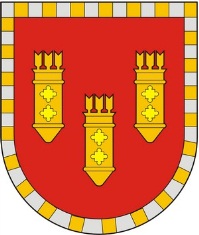 Чувашская РеспубликаУлат`р район=нАдминистрация Администраций= Алатырского районаЙЫШ~НУПОСТАНОВЛЕНИЕ14.04.2021  № 132	14.04.2021  № 132Улатăр хулиг. АлатырьОб установлении целевого уровня снижения в сопоставимых условиях суммарного объема потребляемых муниципальными учреждениями Алатырского района энергетических ресурсов и воды на трехлетний период с 2021 года№ п/пУчреждениеАдрес1. Электрическая энергия, кВтч1. Электрическая энергия, кВтч2. ТЭ, Гкал 20192. ТЭ, Гкал 20193. ХВС, м33. ХВС, м34. Газ, м34. Газ, м34. Газ, м35. Потребление моторного топлива№ п/пУчреждениеАдресНаличие прибора коммерчес кого учетаЦелевой уровень экономии %Наличие прибора коммерческого учетаЦелевой уровень экономии %Наличие прибора коммерческого учетаЦелевой уровень экономии %Наличие прибора коммерческого учетаНаличие прибора коммерческого учетаЦелевойУровень экономии %Целевой уровень экономии %1МБОУ "Атратская СОШ"с. Атрать, ул. Щорса, д. 11да12неприменимонеприменимотребования по снижению не устанавливаютсятребования по снижению не устанавливаютсядада15неприменимо2МБОУ "Алтышевская СОШ"с. Алтышево, ул. Школьная, д. 4да0неприменимонеприменимотребования по снижению не устанавливаютсятребования по снижению не устанавливаютсянеприменимонеприменимонеприменимо62МБОУ "Алтышевская СОШ"с. Алтышево, ул. Школьная, д. 10 ада19неприменимонеприменимотребования по снижению неустанавливаютсятребования по снижению неустанавливаютсяда44неприменимо3МБОУ "Ахматовская СОШ"с. Ахматово, ул. Ленина, д. 44 ада0неприменимонеприменимотребования по снижению не устанавливаютсятребования по снижению не устанавливаютсяда00неприменимо4МБОУ "Кувакинская СОШ"с. Кувакино, ул. Пролетарская, д.21да0неприменимонеприменимотребования по снижению не устанавливаютсятребования по снижению не устанавливаютсяда0065МБОУ "Новоайбесинская СОШ"с. Новые Айбеси, ул. Ленина, д. 19да2неприменимонеприменимотребования по снижению не устанавливаютсятребования по снижению не устанавливаютсяда00неприменимо6МБОУ "ПервомайскаяСОШ"п. Первомайский, ул. Ленина, д. 28да12неприменимонеприменимотребования по снижению не устанавливаютсятребования по снижению не устанавливаютсяда00неприменимо7МБОУ "Староайбесинская СОШ"с. Старые Айбеси, ул. Школьная, д. 5да3неприменимонеприменимотребования по снижению не устанавливаютсятребования по снижению не устанавливаютсяда00неприменимо8МБОУ "СойгинскаяСОШ"с. Сойгино, ул. Ленина, д.13да9неприменимонеприменимотребования по снижению не устанавливаютсятребования по снижению не устанавливаютсяда0069МБОУ "Чуварлейская СОШ"с. Чуварлеи, ул. Николаева, д. 2да20неприменимонеприменимотребования по снижению не устанавливаютсятребования по снижению не устанавливаютсяда1616неприменимо10МБОУ "Кирская СОШ"п. Киря, ул. Ленина, д.44да7неприменимонеприменимотребования по снижению не устанавливаютсятребования по снижению не устанавливаютсянеприменимонеприменимонеприменимо11МБОУ "Алтышевская ООШ"с. Алтышево, ул. Полевая, д. 25 ада0неприменимонеприменимотребования по снижению не устанавливаютсятребования по снижению не устанавливаютсяда0неприменимо12МБОУ "Стемасская ООШ"с. Стемасы, 141 Стрелковой дивизии, д.8да12неприменимонеприменимотребования по снижению не устанавливаютсятребования по снижению не устанавливаютсяда10неприменимо12МБОУ "Стемасская ООШ"с. Иваньково-Ленино, ул. Школьная, д. 1да17неприменимонеприменимотребования по снижению не устанавливаютсятребования по снижению не устанавливаютсяда0неприменимо13МБДОУ «Чуварлейский детский сад«Колокольчик»с.Чуварлей, ул. Ворошилова, д. 237да15неприменимонеприменимотребования по снижению не устанавливаютсятребования по снижению не устанавливаютсяда0неприменимо14МБУ ДО «Центр развития творчества детей и юношества»г. Алатырь, ул. Ленина. д.29требования по снижению не устанавливааютсятребования по снижению не устанавливааютсятребования по снижению не устанавливааютсятребования по снижению не устанавливааютсятребования по снижению не устанавливааютсятребования по снижению не устанавливааютсятребования по снижению не устанавливааютсятребования по снижению не устанавливааютсятребования по снижению не устанавливааются15МБОДО "Алтышевская музыкальная школа"п.Алтышево, ул. Заводская, д.6да0неприменимонеприменимотребования по снижению не устанавливаютсятребования по снижению не устанавливаютсянеприменимонеприменимонеприменимо16МАУ ДО "Детско- юношеская спортивнаяшкола"с. Атрать, ул. Пролетарская, д.27 Ада0неприменимонеприменимотребования по снижению не устанавливаютсятребования по снижению не устанавливаютсяда0неприменимо17Управление образованияс. Стемасы, 141 Стрелковой дивизии, д.8требования по снижению не устанавливааютсятребования по снижению не устанавливааютсятребования по снижению не устанавливааютсятребования по снижению не устанавливааютсятребования по снижению не устанавливааютсятребования по снижению не устанавливааютсятребования по снижению не устанавливааютсятребования по снижению не устанавливааютсятребования по снижению не устанавливааются18КУ ЦФХО Алатырского районаг. Алатырь, ул. Горшенина, д. 7да4неприменимонеприменимода4неприменимонеприменимо618КУ ЦФХО Алатырского районаг. Алатырь, ул. Ленина, д. 29 (зданиегаража)да6неприменимонеприменимонеприменимонеприменимонеприменимонеприменимонеприменимо18КУ ЦФХО Алатырского районаг. Алатырь, ул. Ленина, д. 29требования по снижению не устанавливааютсятребования по снижению не устанавливааютсятребования по снижению не устанавливааютсятребования по снижению не устанавливааютсятребования по снижению не устанавливааютсятребования по снижению не устанавливааютсятребования по снижению не устанавливааютсятребования по снижению не устанавливааютсятребования по снижению не устанавливааются19Финансовый отдел администрацииАлатырского районас. Чуварлеи, ул. Ворошилова, д. 144требования по снижению не устанавливааютсятребования по снижению не устанавливааютсятребования по снижению не устанавливааютсятребования по снижению не устанавливааютсятребования по снижению не устанавливааютсятребования по снижению не устанавливааютсятребования по снижению не устанавливааютсятребования по снижению не устанавливааютсятребования по снижению не устанавливааются20МБУК "ЦБСг. Алатырь, ул. Ленина, д.29требования по снижению не устанавливааютсятребования по снижению не устанавливааютсятребования по снижению не устанавливааютсятребования по снижению не устанавливааютсятребования по снижению не устанавливааютсятребования по снижению не устанавливааютсятребования по снижению не устанавливааютсятребования по снижению не устанавливааютсятребования по снижению не устанавливааются21МБУК "ЦКС"с. Чуварлеи, ул. Ворошилова, д. 144требования по снижению не устанавливааютсятребования по снижению не устанавливааютсятребования по снижению не устанавливааютсятребования по снижению не устанавливааютсятребования по снижению не устанавливааютсятребования по снижению не устанавливааютсятребования по снижению не устанавливааютсятребования по снижению не устанавливааютсятребования по снижению не устанавливааются22МБУ "Алатырскийрайонный архив"с. Стемасы, ул. 141 Стрелковой Дивизии, д. 8требования по снижению не устанавливааютсятребования по снижению не устанавливааютсятребования по снижению не устанавливааютсятребования по снижению не устанавливааютсятребования по снижению не устанавливааютсятребования по снижению не устанавливааютсятребования по снижению не устанавливааютсятребования по снижению не устанавливааютсятребования по снижению не устанавливааются